УПРАВЛЕНИЕ ФИНАНСОВ ЛИПЕЦКОЙ ОБЛАСТИП Р И К А З                                                                              г. Липецк№  26-НП                                                                                                     «30 »    мая    2022  г.На основании пункта 4 статьи 160.2 Бюджетного кодекса Российской Федерации, постановления администрации Липецкой области от 9 декабря 2021 года № 539 «Об утверждении перечня главных администраторов источников финансирования дефицита областного бюджета»ПРИКАЗЫВАЮ:Внести изменения в состав кодов классификации источников финансирования бюджетов, закрепленных за главным администратором источников финансирования областного бюджета 028 «Управление финансов Липецкой области», утвержденному постановлением администрации Липецкой области от 9 декабря 2021 года № 539 «Об утверждении перечня главных администраторов источников финансирования областного бюджета», дополнив его следующими кодами бюджетной классификации Российской Федерации:«028 01 03 01 00 02 2900 710 «Привлечение кредитов из других бюджетов бюджетной системы Российской Федерации  в валюте Российской Федерации (бюджетные кредиты, предоставленные бюджетам субъектов Российской Федерации для погашения долговых обязательств субъекта Российской Федерации (муниципального образования) в виде обязательств по государственным (муниципальным) ценным бумагам субъекта Российской Федерации (муниципального образования) и кредитам, полученным субъектом Российской Федерации (муниципальным образованием) от кредитных организаций, иностранных банков и международных финансовых организаций)»;«028 01 03 01 00 02 2900 810 «Погашение бюджетами субъектов Российской Федерации кредитов из других бюджетов бюджетной системы Российской Федерации в валюте Российской Федерации (бюджетные кредиты, предоставленные бюджетам субъектов Российской Федерации для погашения долговых обязательств субъекта Российской Федерации (муниципального образования) в виде обязательств по государственным (муниципальным) ценным бумагам субъекта Российской Федерации (муниципального образования) и кредитам, полученным субъектом Российской Федерации (муниципальным образованием) от кредитных организаций, иностранных банков и международных финансовых организаций)»;«028 01 06 05 02 02 2900 540 «Предоставление бюджетных кредитов другим бюджетам бюджетной системы Российской Федерации из бюджетов субъектов Российской Федерации в валюте Российской Федерации (бюджетные кредиты, предоставленные бюджетам субъектов Российской Федерации для погашения долговых обязательств субъекта Российской Федерации (муниципального образования) в виде обязательств по государственным (муниципальным) ценным бумагам субъекта Российской Федерации (муниципального образования) и кредитам, полученным субъектом Российской Федерации (муниципальным образованием) от кредитных организаций, иностранных банков и международных финансовых организаций)»;«028 01 06 05 02 02 2900 640 «Возврат бюджетных кредитов, предоставленных другим бюджетам бюджетной системы Российской Федерации из бюджетов субъектов Российской Федерации в валюте Российской Федерации (бюджетные кредиты, предоставленные бюджетам субъектов Российской Федерации для погашения долговых обязательств субъекта Российской Федерации (муниципального образования) в виде обязательств по государственным (муниципальным) ценным бумагам субъекта Российской Федерации (муниципального образования) и кредитам, полученным субъектом Российской Федерации (муниципальным образованием) от кредитных организаций, иностранных банков и международных финансовых организаций)».Отделу государственного долга и долговой политики    (Труфанова С.В.) обеспечить публикацию настоящего приказа в газете «Липецкая газета» и на Официальном интернет-портале правовой информации (www.pravo.gov.ru), в сети Интернет на официальном сайте администрации Липецкой области и интернет-портале бюджетной системы Липецкой области.Заместитель главы администрацииобласти – начальник управленияфинансов Липецкой области                                                   В.М. Щеглеватых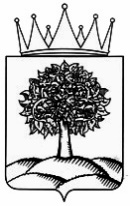 Об изменении состава кодов классификации источников финансирования дефицита бюджетов, закрепленных за главными администраторами источников финансирования областного бюджета